产品参数：带灯抗金属标签VT-L6020M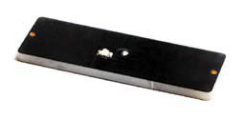 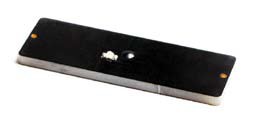 产品型号VT-L6020M性 能 指 标	性 能 指 标	协议：ISO 18000-6C (EPC GEN 2)芯片：凯路威XBL2005-KX内存：EPC 128bits 用户区 1312 bits, TID 96bits频率：美标(902-928MHZ)写入次数：1次读距:金属表面表面：固定式读写器7.5m 以上，手持读写器5.0米以上，灯亮距离可达3.0米芯片使用寿命：数据保存50年以上机 械 电 气 性 能机 械 电 气 性 能尺寸：60x20x3mm材质：PCB颜色：黑色安装方式：背胶重量：约7.5g防护等级:IP67存储温度:存储温度：-20度~ +80度；工作温度：-20度~ +80度；尺寸图：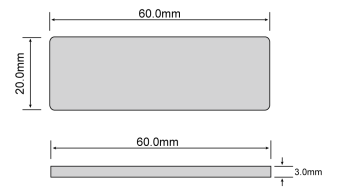 